МКУ «Октябрьская ЦБС»Енапаевская сельская библиотекаСогласовано:                                         Утвержено:глава администрации                            директор МКУ__________ /Р.Г. Башаров/                    «Октябрьская ЦБС»                                                             ______ /Е.В. Имурзаева/АНАЛИЗдеятельности Енапаевской сельской библиотекиза 2014 год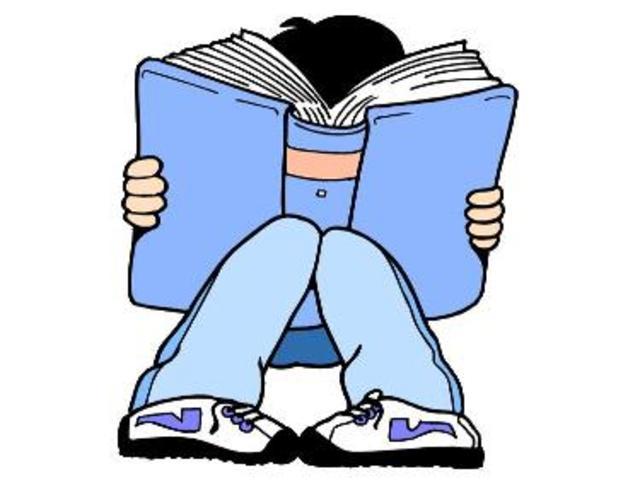 Енапаево, 2014Основные цели и задачи.   За отчетный период библиотека работала над реализацией основных задач и направлений по пропаганде литературы и информированием пользователей. Вся работа велась с целью привлечения населения в библиотеку и воспитания у читателей культуры чтения, нравственности, патриотизма, всестороннего развития личности. Особое внимание в работе библиотеки было уделено раскрытию темы года- Года культуры и подготовке к 70-летию Победы в Великой Отечественной войне.Контрольные показатели.Организация библиотечного обслуживания населения.   Влияние демографического состава населения на уровень библиотечного обслуживания.   В с.Енапаево проживает 786 человек. Из 154 пенсионеров …  читают в библиотеке, … детей и дошкольников …являются пользователями. Число пользователей выполнены за счет приезжих из городов и других населенных пунктов, организацией внестационарного обслуживания населения.   Реализация «Плана библиотечного обслуживания населения». Внестационарные формы обслуживания, состав их пользователей. Использование автотранспорта.   Для реализации «План…» применяются различные формы и методы обслуживания: открытый доступ к книжному фонду, использование методических изданий в удовлетворении читательских запросов, внестационарное обслуживание, работы клубов «Юный книголюб» для детей, «Айсылу» для женщин . Организованы выездные читальные залы в школе, в детском саду, ФАП, ДК, в магазинах, где обслуживается 82 человек (в т.ч. 24 дети-дошкольники). 4 книгоношы обслуживают 10 человек.  Профилирование и специализация повышение уровня библиотечного обслуживания. Детская библиотека как специализированное учреждение, лоббирующие интересы детского чтения.   Информационное обеспечение и воспитание информационной культуры у пользователей осуществляется, создав максимальные удобства, возможные в библиотеке: уголок «Краеведение», детский уголок, тематические полки, внутриполочные выставки-витрины, информационные и рекомендательные списки, просмотры, беседы, дни информации, дни открытых дверей, недели, декады, акции  и т.д., уделяя особое внимание языку и культуре, обычаям и традициям, фольклору  народов.3.4.   Организация библиотечной среды. Зонирование. Специализированные зоны для развивающего и образовательного (делового) чтения детей и подростков.   В уголке краеведения «Жемчужина Урала- Пермский край» собрана вся литература о Пермском крае, книги Пермских писателей на тематических полках «История и современность», «Гордость и слава земли  Пермской», «Моя малая Родина», «Книги Пермских писателей»; Оформлена книжная выставка  «Пермские писатели -детям». За год выдано 191 экз. краеведческой литературы, в т.ч. дет. – 88 книг детям.   В детском уголке для самых маленьких пользователей книги находятся в тематических ящиках «Мир живой природы», «Мир детства», «Детям на потеху», «Подарки ФЕИ», «Учусь читать» на татарском языке. Для детей младшего школьного возраста вся литература для внеклассного чтения расположена на тематических полках  «Из истории нашей Родины», «Хочу все знать», «Положи снимок в карман», «Царство сказок».  Для учащихся среднего и старшего школьного возраста  литература расположены отдельно в алфавитном порядке.   Вся справочная литература находится  в отдельна на тематических полках «Энциклопедии», «Словари», «Справочники»  для удобства пользования читателями.   Были оформлены постоянно действующие выставки «Жизнь и открытие» (к Году культуры в России»), «Жемчужина Урала – Пермский край» в уголке краеведения, «Книги –юбиляры 2014».IV. Маркетинговая деятельность.   4. Маркетинговое исследование.   Проведена проверка и сделан анализ фонда библиотеки по культурологии. Из 6 книг по каталогу на полках стоят две книги 1980 и 1966 года выпуска. Надо работать над обновлением этого отдела фонда.     4.2   Участие библиотеки в реализации региональных, территориальных комплексных программ.   Библиотека участвует в  реализации программ «Национальная программа поддержки и развития чтения», «Семья и дети Прикамья», «Культура России».    Учащиеся 6 класса Ваисова Ильфина, Насипова Эльвина, Гарипова Айсылу были отмечены за участие в конкурсе «Ореховая веточка». Насипова Фарида принимала участие в районном чемпионате по чтению, посвященный            35 летию ЦБС. В рамках программы «Культура России» фольклорная группа «Айсылу», созданная при библиотеке, участвовала в краевом форуме «Мусульманский мир».  Самые активные пользователи библиотеки, местная поэтесса Альфия Хайртдинова, учительница Гафуева Дания Фанавиевна, зав.детским садом Рамзия Вайсова постоянные участники клуба «Ильхам» при ЦБС.   4.3   Муниципальный (социальный) заказ администрации, учредителя.   Принимала участие в подготовке и проведении «Новогоднего праздника» в СДК, традиционного праздника «Сабантуй», в проведении  Дня пожилого человека «Не стареем душой», участвовала в празднике села «Мы родом из деревни». К этим датам в библиотеке были оформлены книжные выставки.   4.4   Основные виды уставной деятельности, услуги, введенные в отчетном году. Их эффективность.   Свободный доступ, беседы при записи в библиотеку, выставки, обзоры, презентации и все другие методы работы помогают привлечь к чтению. Многих пользователей привлекла выставка «Лучшие читатели рекомендуют», где были выставлены книги и журналы, прочитанные учительницей А.Галиевой и ученицы 4 класса Маннаповой Э. После проведения презентации у выставки, например, учащиеся стали больше читать. Очень понравился мини-спектакль (сказка «Хвосты» А.Алиш), подготовленный членами клуба «Юный книголюб». Сказку показали в детском саду, выступили перед пользователями в библиотеке, в День матери в Доме культуры.   Для дошкольников и учащиеся 1 класса организованы экскурсии «Дом, где живут книги», проведены громкие чтения и мини-викторины.   4.5 Привлекательная библиотека. Реклама. Фирменный знак.  Результаты наиболее удачных рекламных компании, акции.   В библиотеке чисто, уютно, светло. Книжные выставки постоянно обновляются, оформлены тематические полки, внутриполочные выставки. Постоянно обновляются выставка рисунков «По страницам любимых книг». После проведения праздника цветов оформлена выставка рисунков участников конкурса «Цветы украшают жизнь». Здесь же были размещены фотографии. Так же фотографии проведенных мероприятии размещаем в интернете. Это помогает нам в привлечении населения в библиотеку.   В «Уголке информации» для пользователей вывешены самые актуальные информации, новинки.   Проведены акции «Новая книга в дар библиотеке». Семья Шамсутдиновых подарила 30 книг, семья Бархатшиных-8, Камалетдиновы -1.   Оформлена фотовыставка «Будни и праздники в библиотеке». Организованы «Дни чтения» (июнь, ноябрь), «Неделя детской книги» (март), «День открытых дверей (сентябрь), дни информации (январь, май).   В реализации краевой акции «Детям читай, Пермский край» участвовал глава поселения Башаров Р.Г. После проведения громкого чтения подарил библиотеке 10 книг.   4.6   Партнеры библиотек. Пути взаимодействия.   Мероприятия проводились совместно с работниками ДК (Шайдуллина А), привлекая РДЧ и актив библиотеки, согласовав с администрацией населения.   4.7   РК – деятельность. СМИ.   Планы и отчет – анализы размещены на сайте администрации поселения.   Контрольные показатели вывешены в «Уголке информации». Здесь же и данные о лучших читателях библиотеки.VI. Обслуживание пользователей.   6.1   Организация развивающего чтения.Дошкольник и библиотека.      Первое знакомство детей из старшей группы детского сада состоялось 22 сентября. Экскурсия «Дом . где живут книги» очень понравилась. Они узнали где и какие книги можно найти в библиотеке, познакомились с детскими журналами «Мурзилка», «Салават купере», охотно участвовали в викторине «Бюро находок».   В рамках акции «детям читай Пермский край» для дошкольников проведены громкие чтения «Сказка за сказкой», «О родном крае», «Сказки, живущие в Прикамье», «Веселые стихи для детей».   Совместно с работниками ДК Шайдуллиной А., Хузиной А. провели «День здоровья» в детском саду с привлечением детей с ограниченными возможностями. Были проведены развивающие игры, мастер-класс по аппликации. Затем юные артисты выступили с концертными номерами перед родителями и дружно, затаив дыхание слушали интересную волшебную сказку перед сном.Ребенок младшего школьного возраста как читатель библиотеки.   Учащиеся начальных классов –самые активные пользователи  библиотеки. Они с удовольствием принимают участие в мероприятиях. Неделя детской книги «С книгой по жизни» в дни весенних каникул самый долгожданный праздник для них. Так они участвовали в краеведческих чтениях в рамках акции «Край читает Астафьева («Васюткино озеро»), в викторине по сказкам К.Чуковского, в библиотечном уроке-игре «Как найти книгу». Так же для них был проведен литературный час «Книги-юбиляры», обзор книг писателей-юбиляров П.Бажова. В.Бианки, А.Барто.   Самое значительное мероприятие в работе с детьми – это мини-спектакль по сказке татарского детского писателя Абдуллы Алиш «Хвосты». Участники-артисты спектакля учащиеся 4 и 7 классов с огромным удовольствием ходили на репетицию и выступили перед зрителями три раза: в детском саду, на празднике в День матери в школе и в библиотеке. Работу юных театралов думаем продолжить и в новом году.   Так же для младших школьников проведены литературные игры «Путешествие в страну Пушкиниану», «Нескучное лето с книгой», краеведческие чтения «Сказки, живущие в Прикамье», «Ореховая веточка», час информации «отечественный спорт и олимпийское движение (2-4кл.), виртуальная экскурсия «Птицы нашего двора».Подросток, как читающая категория.   С целью привлечения подростков чтению, воспитания нравственности, патриотизма, эстетики и этики, информационной грамотности в библиотеке были оформлены книжные выставки «Здоровый образ жизни», «Олимпиада-2014», «Профессии которое ты выбираешь», «Память народная хранит», «Жизнь и открытие « к Году культуры в России, «Будни космической эры» и т.д.   Проведены библиотечные уроки «О книге и библиотеке», «Как найти книгу», «Структура книги», «Справочное царство».   В день информации 27 мая проведен час истории «Про твою книгу».   В день открытых дверей 1 сентября «Время школьного звонка» библиотеку посетили 2-3, 5-6, 9 классы. Для них была оформлена книжная выставка «Время школьного звонка» и проведена беседа «Из истории библиотек и про твою книгу».   К 25 летию вывода советских войск из Афганистана в библиотеке была оформлена книжная выставка и проведен литературно-музыкальный час «Афганистан: как это было» с учащимися 8-9 классов. Литературно-музыкальный час начали с клипа ВИА «Голубые береты» «Синева». Затем был проведен обзор книг из выставки, познакомились с книгой –альбомом «Афганистанская война: как это было» из личной библиотек учительницы Багдиной Р. у которой брат погиб в Афганистане. Разговор о войнах –афганцах продолжили в музее, где краевед Р.Хузин провел экскурсию.   Очень интересно прошел «Турнир рыцарей» посвященный к Дню Защитников Отечества. В турнир принимали участие учащиеся 5-6 классов, которые состязались в ловкости, смелости и в знании армейских правил. За каждый этап конкурса, за каждый правильный ответ они получили жетоны, по которым определились победители. Победители получили подарки, а все остальные участники -утешительные призы.   Так же в рамках «недели книги» для подростков проведен литературное путешествие «По лукоморью», посвященный творчеству А.С.Пушкина, а в летнем лагере литературно-познавательная игра «Кто хочет знать все о Пушкине?» Игра проведена ус учащимися 8-10 классов в 3 тура. Победители игры стал ученик 10 класса Дима Буровин.   Так же для них были проведены часы информации «дневник Олимпиады», конкурс «А ну-ка, девочки», беседа «Курить не модно», обзор литературы «Есть в космосе наши следы», викторина «Космическая азбука».   Очень любят интеллектуальные игры «Вопрос ответ», «Угадай загадку», «Шуточные вопросы», которые были проведены в дни осенних каникул в ноябре.   В рамках акции «детям читай Пермский край» перед учащимися выступил глава администрации Башаров Р.Г., который познакомил с татарскими народными сказками и подарил библиотеке 10 книг.   Так же ребята участвовали в акции «Возьми книгу в лето». За летние каникулы прочитано 352 книги.   6.2   Национальная программа поддержки и развития чтения.   Библиотека принимает активно участие различных мероприятий в школе, в ДК, в детском саду, в мероприятиях по административным заказам.   Проведены дни информации «Сегодня у нас «День здоровья», «О книге и библиотеке», часы информации «Дневник Олимпиады», «Отечественный спорт и олимпийское движение», день открытых дверей «Время школьного звонка». Были оформлены книжные выставки «Здоровый образ жизни», «Время  школьного звонка», «Книги-юбиляры» и проведены обзоры у выставок, беседы «Из истории библиотек и про твою книгу», «Вредные привычки не для нас».   К году культуры была посвящена выставка литературы «Жизнь и открытия» с разделами «Великие писатели и поэты прошлого», «Искусство мыслить образами», «Красота ваше правдоподобия». Проведено виртуальное путешествие «По музеям страны». Очень интересно прошел праздник цветов «Цветы украшают жизнь». Для участников праздника была подготовлена подборка литературы из книг и журналов, каталогов. Молодые пользователи А.Шайдуллина, Ф Камалетдинов выступили с литературной композицией, затем была проведена викторина «Цветочный алфавит» и конкурс рисунков «Цветы украшают жизнь». В конкурсе участвовали читатели от 10 до 70 лет. Каждый участник получил маленький приз на память, а из рисунков и фотографии праздника оформили стенд.   Особо хочется отметить, что при библиотеки созданы в этом году фольклорная группа «Асыльяр», которые выступили в форуме «Мусульманский мир», в День села и в других мероприятиях. А детский коллектив выступил с мини-спектаклем «Хвосты» в День матери в ДК, в детском саду и в библиотеке.   Организация «Библионочи 2014» помогло привлечь в библиотеку новых пользователей. Культпоход в библиотеку «Время общаться» был адресован для родных категории населения. К проведению мероприятия был привлечен актив библиотеки. Так вечер встречи «Наш край в стихах и прозе» провела местная поэтесса А.Хайртдинова, час профилактики «Жизнь прекрасна! Остановись и послушай!» для молодежи провели работники ДК. Так же в этот вечер были проведены посиделки «Улыбнись и мир улыбнется тебе», час молодежной книги «Открываешь книгу- открывается мир».   По заказу администрации «Библионочь» провели и 9 мая. В этот вечер проведены час общения «Мой край в военную годину» у выставки «И снова ратной даты слава», музыкальный час «Песни военных лет».   Запомнился сельчанам литературно-музыкальный вечер «Детство украденное войной», проведенный совместно ТБОЦ в зале СДК.   Так же в библиотеке были оформлены книжные выставки «Будни космической эры», «Афганистан- как это было», «Книги – юбиляры», «Как стать предпринимателем», «Мои первые книжки», «Посоветуй книгу другу», «Для выбирающих профессию», «Олимпиада 2014», «Лучшие читатели рекомендуют». Проведены обзор «Есть в космосе наши следы», викторина «Космическая азбука», литературное путешествие «По лукоморью», литературно-познавательная игра «Кто хочет знать все о Пушкине?», беседа «Символы России», «Курить не модно», вечер-диспут «Семейный очаг», посиделки «Обряды и традиции нашей деревни», презентации книги З.Асанова «В пропасти», песни «Вы вдвоем» на слова местной поэтессы А.Хайретдиновой.   Проведены дни читательских удовольствии , краеведческие чтения «Читаем Астафьева». В рамках акции «Детям читай Пермский край» проведены громкие чтения депутатами Галиевой А.Ш., Башаровым Р.Г.   В мае подвели итоги конкурса «Самый читающий класс» -это 4 класс ЕСОШ. Будут подведены итоги конкурса «Самый лучший пользователь»      6.3   Обеспечение потребностей в деловом и профессиональном чтении различных групп читателей, организация работы в помощь образовательному чтению.   Были оформлены книжные выставки «Для выбирающих профессию»,  «Как стать предпринимателем?», внутриполочная выставка «Мир ваших увлечений», где литература регулярно меняется.      В день информации «Сегодня у нас «День здоровья» в библиотеке оформлена выставка «Здоровый образ жизни» с разделами «Наше здоровье в наших руках», «Жизнь долга, если она полна», «Вредным привычкам – нет!». Проведен обзор у выставки и беседа для учащихся «Курить не модно».   К году культуры в России была посвящена выставка «Жизнь и открытия» с разделами «Великие писатели и поэты», «Искусство мыслить образами», «Красота – выше правдоподобия». Проведено виртуальное путешествие «По музеям страны».   У книжной выставки «Семья: тысяча проблем воспитания» проведен обзор «В записную книжку молодых родителей». Были представлены книги из последних поступлений и журналы «Гаилэ учагы», «Яшьлек».   Так же проведен обзор «Все профессии важны», час посиделки «Первые шаги в малом бизнесе» используя журналы «Сельская новь», «Сююмбикэ».   6.4.   Удовлетворение запроса на документы комплекса общественных дисциплин.   Организация всех мероприятий была направлена формированию патриотического сознания и развития социально значимых ценностей общества и личности.   -  Сохранение исторической памяти.   Подготовка к 70 летию Победы в Великой Отечественной войне – одна из главных тем этого года.    Патриотическая неделя включила в себя много интересных мероприятий, посвященные к дню Победы. Библиотека участвовала в проведении патриотических часов в школе, в проведении митинга у памятника. «Библионочь» по заказу администрации поселения прошла удачно. Была оформлена выставка «И снова ратной даты слава» с разделами «Память народная хранит», «Слава солдатская», «Мой край в военную годину». Проведен музыкальный час «Песни военных лет», затем праздник продолжили на улице, после красивого салюта и фейерверка проведены игры и конкурсы.   Запомнился сельчанам литературно-музыкальный вечер «Детство украденное войной» проведенный совместно с ТБОЦ в зале ДК с.Енапаево.   Так же в библиотеке мы отметили 25 летие вывода советских войск из Афганистана. Была оформлена книжная выставка «Афганистан: как это было» и проведен литературно-музыкальный час «Афганистан: как это было», использовав клип ВИА «Голубые береты» «Синева» и фотоальбом «Афганская война: как это было». Разговор о войнах-афганцах продолжил краевед Р.Хузин в музее школы.   Так же проведены час истории «Мой край в военную годину», обзор литературы «Человек и война».    -  Человек в системе общественных отношений.   Книжная выставка «Время школьного звонка»  и «День открытых дверей» 1 сентября имела большой успех у пользователей. В этот день библиотеку посетили учащиеся 2-3, 5-6, 9 классов, с которыми была проведена беседа «Про твою книгу». Для взрослых пользователей проведен обзор «Внимание! Новинка!»    Так же в библиотеке проведены посиделки «Рождественские посиделки», «Обряды и традиции нашей деревни», «Цветы украшают жизнь», литературно-конкурсная программа «Бабушка и внучка», час доброты «Добро творит чудеса», воспитательный час «Мои права», обзор «В записную книжку молодых родителей», беседа «Символы России».   Частная гостья библиотеки местная поэтесса Альфия Хайретдинова. Она принимала участие в проведении «Библионочи», презентация песни «Вы вдвоем» написанные ею. На вечере встречи «Родные поэты» она выступила перед пользователями, прочитав свои новые стихотворения. Она была организатором праздника села «Мы родом из деревни».     -  Толерантность.   Посиделки «Улыбнись и мир улыбнется тебе» посвященный к Всемирному дню улыбки подготовились тщательно и серьезно. Все участники показали классные номера. Кто-то заставил смеяться, рассказав анекдоты, кто-то запел частушки, рассказывали интересные случаи из жизни. Краеведение.   В праздник села «Мы родом из деревни» на площади Сабантуя прошел настоящий большой фестиваль песни и танца местных звезд. Многие участники праздника приехали из разных городов и сел и были очень благодарны за приглашение в родные края. Организатором праздника были администрация поселения, работники ДК. Члены женского клуба тоже принимали участие в подготовке и проведении праздника.   В библиотеке оформлена выставка «Жемчужина Урала – Пермский край» с разделами «История и современность», «Гордость и слава земли Пермской», «Моя малая Родина», «Книги Пермских писателей!, так же выставка «Пермские писатели – детям».    В рамках акции «Край читает Астафьева» проведены краеведческие чтения рассказов «Васюткино озеро», «Гуси в полыньи», «Конь с розовой гривой» с учащимися 2-5 классов.   В рамках акции «Детям читай Пермский край» к проведению громких чтений были привлечены депутаты Галиева А., Башаров Р.Г.. Они подарили библиотеке 10 книг.   На вечере- встречу «Наш край в стихах и в прозе» была приглашена поэтесса А.Хайретдинова, которая проводила презентацию своих стихов, включенных в сборнике стихов Октябрьского района.   Час истории «Мой край в военную годину» проведен у выставки «И снова ратной даты слава» в день Победы 9 мая.   Посиделки «обряды и традиции нашей деревни» проведен с членами женского клуба «Айсылу».   Ведется «Летопись поселения».    -    Экология.  С детьми из детской площадки в июне проведена неделя экологии «Наш дом –планета Земля». Была оформлена выставка «Экология – веление времени», проведен «Экологический КВН», викторина «О животных и птицах».   В день птиц в апреле с учащимися была подготовлена и проведена литературная композиция «Здравствуйте, птицы». Затем был проведен просмотр «Птицы из «Красной книги» и викторина «Птицы наших лесов».   Праздник цветов «Цветы украшают жизнь» проведена в августе. Все участники пришли с букетами цветов и участвовали  в конкурсе рисунков и в викторине «Цветочный алфавит». Каждый участник получил маленький приз на память.   6.5.   Содействие нравственному, духовному и эстетическому развитию личности.   -  Нравственность.   Основной целью всех проведенных мероприятии в библиотеке является воспитание нравственных качеств у детей и подростков. Книжные выставки «Время школьного звонка», «Для выбирающих профессию», «Здоровый образ жизни», неделя книги «Книжкины именины», «День открытых дверей 1 сентября, путешествия «По музеям страны» и многие другие мероприятия проведены с этой цель.   Один раз в квартал с детьми младшего школьного возраста проведены часы полезных советов «Хорошие манеры», где ребята учатся быть вежливыми, получают советы, « Где и как вести себя». Такая же цель была в проведении часа доброты «Добро творит чудеса».   Посиделки «Улыбнись и мир улыбнется тебе» проведен для взрослых пользователей и прошел он очень весело. Все участники приготовили шуточные стихи, песни, анекдоты или веселые истории из жизни.   Так же хорошее воспоминания остались от праздника цветов «Цветы украшают жизнь», конкурс «Бабушка и внучка» посвященный к Дню пожилого человека.   -  Здоровый образ жизни.   В библиотеке проведена декада «Здоровый образ жизни»ю Была оформлена выставка литературы «Здоровый образ жизни» с разделами «Береги здоровье смолоду», «Вредным привычкам – нет!». В день информации «Здоровый образ жизни» проведен обзор «Жизнь прекрасна! Остановись т послушай!», беседа «Вредные привычки-не для нас». Час общения «Куриьь не модно» проведена с учащимися 8-9 классов.   Так же проведены часы информации «Дневник Олимпиады», используя интернет, газетно-журнальные материалы о достижениях наших спортсменов на Олимпиаде. Для младших школьников прошли час информации «Отечественный спорт и Олимпийское движение». -  Религиоведение и атеизм.      Принимала  участие  в проведении «Ураза-байрам», «Курбан-байрам». В составе фольклорной группы  «Асыльяр» выступала в конкурсе мунаджатов, в форуме «Мусульманский мир» в г.Перми.   -  Этика и эстетика.   Оформлена постоянная книжная выставка «Жизнь и открытия» к Году культуры в России с разделами «Великие писатели и поэты», «Искусство мыслить образами», «Красота – выше правдоподобия».   Проведено виртуальное путешествие «По музеям страны». Мы побывали в «Третьяковской галерее» в Москве. Познакомились историей создания музея и прошлись по залам галерии. Затем побывали в «Московской оружейной палате». Любовались красотой экспонатов.   Вечер современной музыки «Твои кумиры» был проведен совместно с клубными работниками в ДК.   Очень нравится посещать часы полезных советов «Хорошие манеры» учащимися 2-5 классов. Они интересуются правилами поведения в различных ситуациях, в разных местах. Стараюсь найти ответы на все вопросы пользователей.   Интересно прошел праздник цветов «Цветы украшают жизнь». Оформлен стенд из рисунков и фотографии праздника. В конкурсе рисунков принимали участие пользователи от 10 до 70 лет. Позже, увидев стенд, многие читатели изъявили желание принимать участие в библиотечных мероприятиях.    На вечере – встречи «Наш край в стихах и прозе» местнавя поэтесса А.Хайретдинова познакомила пользователей со своими новыми стихотворениями, исполнялись песни, написанные на её стихи. -   художественная культура и литература   Цикл выставок «Литературный календарь» отражает наиболее значимые события в мире литературы и культуры. В течении года были оформлены выставки писателям А.Гайдару, М.Джалилю, Г.Тукаю, А.Барто, К.Чуковскому, В.Бианки, М.Лермонитову.   Оформлены постоянные книжные выставки «Пермские писатели- детям». «Книги – юбиляры», выставка –презентация «Лучшие читатели рекомендуют» пользователей А.Галиевой – учительницы и Э.Маннаповой -ученицы 4 класса. Результаты были хорошие, учащиеся стали больше читать.   Неделя книги «С книгой по жизни» в дни весенних каникул ребята смогли поучаствовать в празднике книг «С книгой по жизни», краеведческих чтениях в рамках акции «Край читает Астафьева» («Васюткино озеро», «Гуси в полыни»), в викторине по сказкам К.Чуковского, в библиотечном уроке-игре «Как найти книгу». Так же для них проведены обзор книг-юбиляров П.Бажова, В.Бианки, А.Барто и литературный час «Книги-юбиляры».   Литературная игра «Путешествие в страну Пушкиниану» проведен в день памяти Пушкина с учащимися 3-5 классов. Участники игры соревновались в знании сказок А.С.Пушкина, читали стихи, узнали многое из жизни поэта. Для проведения игры были представлены книги и использован интернет.   Очень интересно и содержательно прошел «Библионочь» для проведения которого были привлечены актив библиотеки, работники ДК. Пользователи разных возрастов посетили в этот вечер библиотеку. Отрадно было увидеть молодежь. Для них проведен час молодежной книги «Открываешь книгу- открываешь мир», час профилактики «Жизнь прекрасна! Остановись и послушай!».   Так же хорошо прошла литературно-познавательная игра «Кто хочет знать все о Пушкине?» для юношества. Победители игры стал ученик 10 класса Дима Буровин.   Экспресс-обзор новой литературы «В записную книжку молодых родителей» проведен в «День семьи» в мае.    -  сохранение традиции и обрядов местного поселения.   Библиотека работает в тесном контакте с ДК, школой, администрацией и участвует в подготовке и проведении традиционных праздников «Навруз», «Сабантуй», «Ураза-байрам», «Курбан-байрам» и различных конкурсов. На заседаниях женского клуба «Айсылу» проводятся часы полезных советов, уроки «Народные обряды», посиделки «Новогодний маскарад», «Обряды и традиции нашего села».   6.6. Семья. Семейное чтение.   Книжная выставка «Семья: тысяча проблем воспитания» была оформлена к Дню семьи» в мае. Цитата: «Согласие в семье достаток в доме». У выставки проведен экспресс -обзор «В записную книжку молодых родителей». Были представлены книги, полученные в последние 3 года и журналы для чтения в семье «Гаилэ учагы», «Яшьлек». Вечер – диспут «Семейный очаг» проведен для взрослых пользователей. Перед ними выступила педагог Насипова Ф.Ф. с беседой «О проблемах воспитания детей в семье».   В мероприятиях стараюсь довести до каждого читателя, что читать всей семьей- это лучшее в воспитании детей.   К Дню пожилых в библиотеке проведен конкурс «Бабушка и внучка», где бабушка и их внучки состязались в умении фольклора(песни, прибаутки, пословицы и поговорки), в смекалке. 5 парам участников удалось устроить настоящий фольклорный праздник для пользователей.   6.7   Работа с социально незащищенными слоями населения.   Цель: Создание благоприятных условий для удовлетворения  читательских потребностей представляемых библиотекой социально-незащищенным слоям населения, вести постоянную работу с детьми «группы риска».   Женский клуб «Айсылу» продолжает свою работу. Члены клуба самые активные помощники и участники библиотечных мероприятий. Это домохозяйки и пенсионеры, которые всегда рады посещать библиотеку. С ними проведен посиделки «Новогодний маскарад», «Улыбнись и мир улыбнется тебе», «Обряды и традиции нашей деревни». Они самые активные участники акции «чтение на дому». Читают сами и берут книги и своим домочадцам. Вечер- конкурс «Бабушка и внучка» прошла на бисс. Украшением библиотеки стала выставка творческих работ «Красота своими руками».   Совместно с работниками ДК проеден «День здоровья» в детском саду, куда были приглашены и дети-инвалиды. С ними провели мастер-класс по аппликации, развивающие игры.VII. Информационно-библиографическая деятельность.Состояние и совершенствование СБА.Система традиционных каталогов и картотек. Характеристика новых созданных в отчетном году каталогов и картотек, результаты по редактированию уже существующих.   Работа с каталогами ведется постоянно. Расставлены … картотек на вновь поступившую литературу, изъяты 525 картотек на списанные документы после утверждения актов. Ведется составление краеведческой и систематической картотеки статей.   7.2   Информационно-библиографическое обслуживание.   7.2.1   Справочно-библиографическое обслуживание.   Всего выполнено 220 справок и … консультации, используя фонд и СБА библиотеки. уточняющие справок –  адресные- тематические -фактографические - краеведческие-Выполнение справок регистрируется в дневнике.   7.2.2   Текущее информирование о новых документах.   В целях пропаганды литературы, поступившие в библиотеку, после каждого поступления оформляются информационные списки литературы «Новые книги» . Учитывая интересы читателей ведется индивидуальное информирование во время обмена книг, по телефону или при встрече. Коллективные информирование выполняются перед или после проведенных мероприятий.  В библиотеке проведены дни информации «Сегодня у нас –День здоровья», «О книге и библиотеке», день открытых дверей «Время школьного звонка». Так же были проведены часы информации «Дневник Олимпиады»,«Новые книги о Пермском крае», экспресс – обзор «В записную книжку молодых родителей».   7.3   Формирование информационной культуры пользователей.   Для детей – дошкольников и учащихся 1 класса проведены экскурсии «Дом, где живут книги», где они познакомились с литературой из выставки «Мои первые книжки», с детскими журналами «Мурзилка», «Салават купере».   В библиотеке проведены библиотечные уроки «Как найти книгу», «О книге и библиотеке», «Структура книги», «Справочное царство».   Проведены дни информации «Сегодня у нас «День здоровья», «Время школьного звонка» (день открытых дверей).   Участвовали в Чемпионате по чтению посвященной 35- летию ЦБС. Проведены громкие чтения «2014 секунд».   В «Уголке информации» вывешиваются информационные листы «Новые книги», проводятся индивидуальные и коллективные беседы.   7.4   Составление библиографических пособий.   Составлены 5 информационных листов «Новые книги» после новых поступлении и вывешивались в  «Уголке информации».                                IX. Формирование фондов.   9.1   Текущее комплектование. Виды документов поступивших в фонд. Количество новых книг. Докомплектование. Отказы. Подписка.   Сопроводительные на вновь поступившую литературу и акты на списанную литературу и акты на списанную литературу подписываются в отдельные папки.   Ведется «Тетрадь отказов» и список литературы из «Тетради…» используется для докомплектования.   Газеты и журналы своевременно подписываются.      9.2 Организация фондов. Учет. Расстановка. Открытый доступ. Списание.   Ведется  строгий учет движения фонда в суммарной книге. Вновь поступившая литература своевременно расставляются в фонд. Постоянно наводится порядок в фонде открытого доступа. Устаревшая и ветхая литература своевременно выявляются и списываются. За год поступило … книг списано….   9.3   Сохранение фондов (программа, план). Работа по ликвидации задолженности. Новые формы работы с задолжниками.   Формуляры пользователей стоят за разделителями по месяцам. Они регулярно проводятся для выявления задолжников. Формуляр задолжников стоят за отдельным разделителем «Задолжники». С ними ведется работа через телефон, индивидуально при встречи или посещаю их на дому. В случае утери книги, требую равноценную литературу взамен утерянных. Имена читателей, подаривших свои книги в библиотеку, вывешивается в «Уголке информации».   Систематически проводятся санитарные дни (в последнюю субботу месяца) и мелкий текущий ремонт документов.X. Использование фонда через ВСО, МБА.10.1 Формы использования через ВСО. Состав пользователей, в т.ч. дети. РДЧ. Тематика подборок.   Информационный лист о возможности получения книг из фонда ЦБ и других библиотек висит на видном месте. В этом году необходимости обслужить не было.XIV. Материально- техническая база.   Изменении по состоянию библиотечного здания не было.Заключение.   Работу свою считаю удовлетворительной. Контрольные показатели выполнены. Надо улучшить работу с задолжниками, информационную работу и работу по семейному чтению.  Главный библиотекарь :                                /Н.В.Халиуллина/План на 2014 годПлан на 2014 годВыполнение Выполнение ВсегодетивсегоВ т.ч.Пользователи580150Посещение77002600Книговыдача138006000Ср.читаемость23,840Ср.посещаемость13,317,3Ср. обращаемость% обслуживания7590